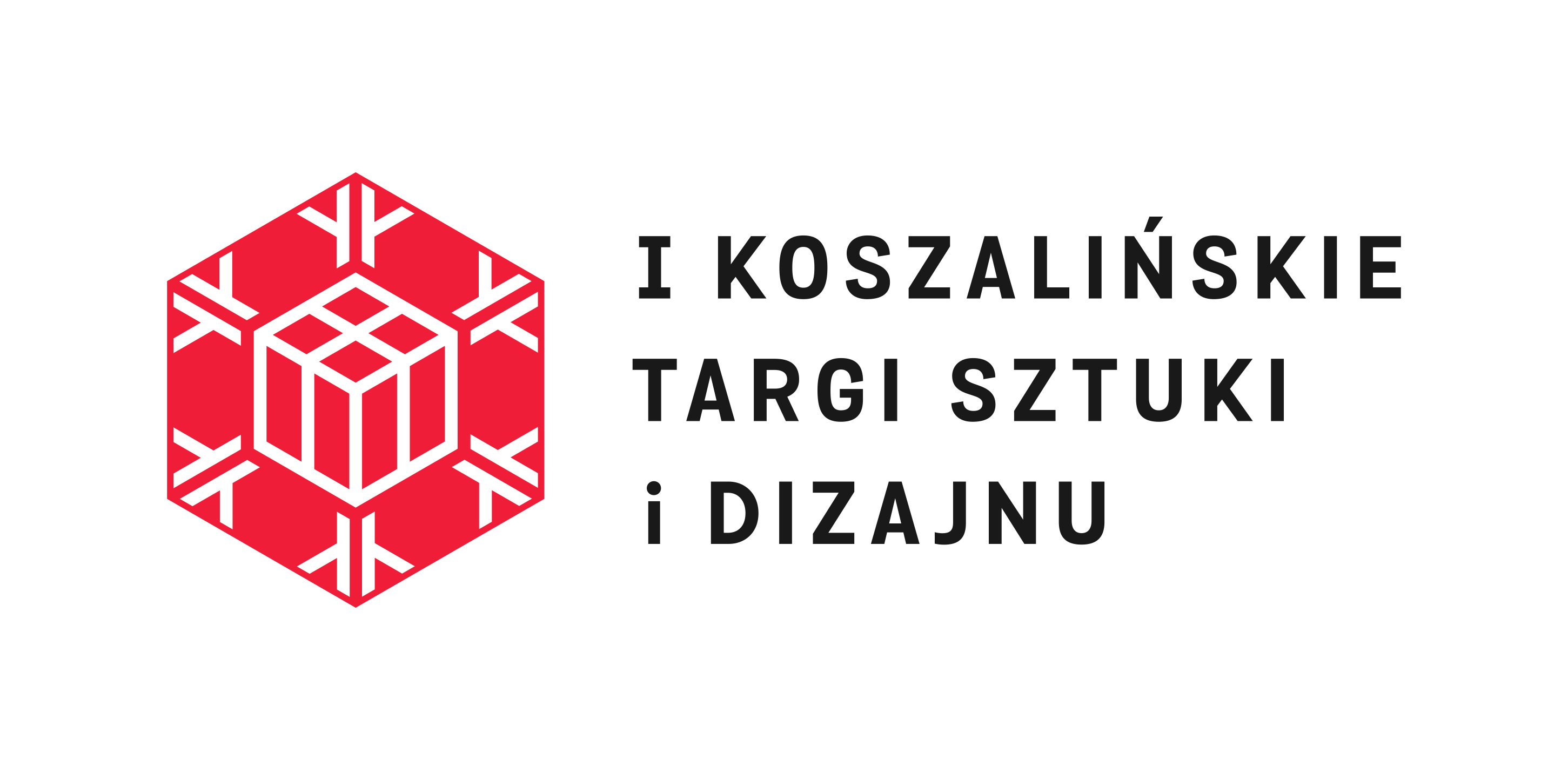 FORMULARZ ZGŁOSZENIOWY WYSTAWCYPrzesłanie formularza zgłoszeniowego oznacza zapoznanie i akceptację treści RegulaminuI Koszalińskich Targów Sztuki i DizajnuFormularz prosimy przesłać na adres: targisztuki@ck105.koszalin.plNAZWA wystawcy IMIĘ I NAZWISKO osoby kontaktowejDane do faktury: nazwa firmy / adres / nr NIPOPŁATA / ROZMIAR  STOISKA za 3 DNI (poniżej zaznacz rodzaj preferowanego pakietu )A) PAKIET 1– 2m x 2m – 200 zł BruttoB) PAKIET 2 – 2m x 2m – 10 zł BruttoNR TELEFONU:E-MAIL:STRONA WWW:CO ZAMIERZASZ WYSTAWIĆ W TRAKCIE TARGÓWDODATKOWE UWAGI 